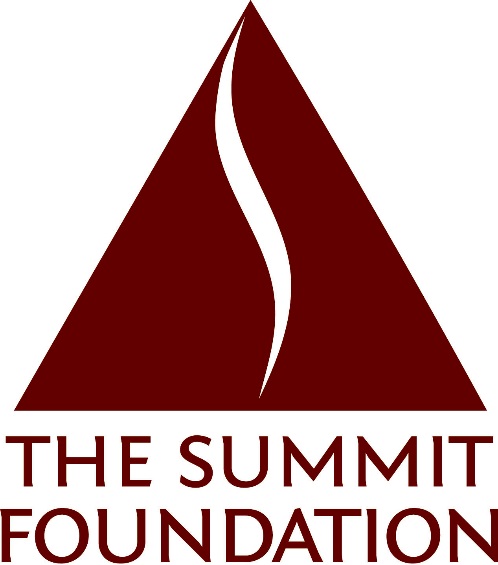 http://www.summitfdn.org/The Summit Foundation, seeking to promote and illustrate best-in-category sustainable design and construction practices, completed a 5000-square foot interior build-out in downtown office space that was certified as a Living Building Challenge project, earning distinction for its sustainability achievements and beauty.In addition to separating waste streams, including composting, the office space makes use of durable materials and supplies, reducing the waste of single-use products.  The office has 85% natural light availability, ceiling fans to promote comfort and air circulation, and photosensor controlled automatic shades to maintain optimal levels of daylight.  More than 90% of people in the office have sit-to-stand desks and the office space promotes active movement.  The office has offset more than 50% of its embodied carbon footprint, including materials, and its lifetime energy consumption. In addition, the project provided funding to support the permanent protection of 2.7 acres of land through the White Horse Mountain project with the Potomac Conservancy. The Summit Foundation is an international grant making foundation that includes the legacy of decades of local grant making through the Summit Fund, which has since been wound down.  The project construction focused on local economies, sourcing more than 40% of the total project materials by cost within 310 miles. The Summit Foundation, seeking to promote and illustrate best-in-category sustainable design and construction practices, completed a 5000-square foot interior build-out in downtown office space that was certified as a Living Building Challenge project, earning distinction for its sustainability achievements and beauty.  The project emphasized the use of products with full transparency of materials, extremely high rates of waste diversion, high standards for energy and water efficiency, while emphasizing the value of beauty and human imagination.  The project relied on local architects and contractors and sourced more than 40% of the total project materials by cost from within 310 miles.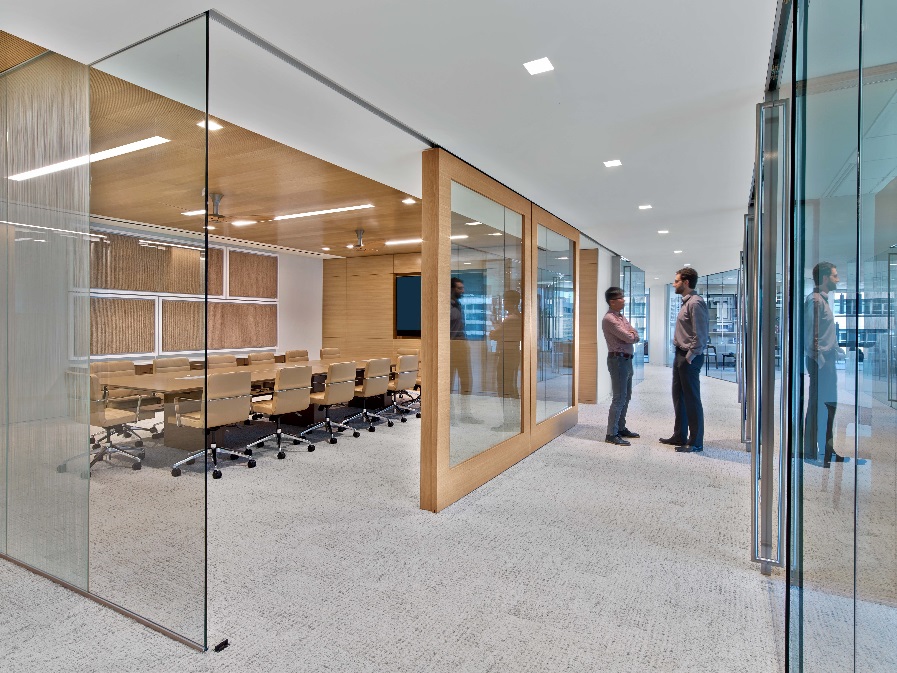 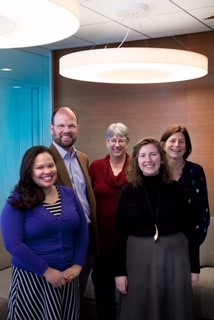 